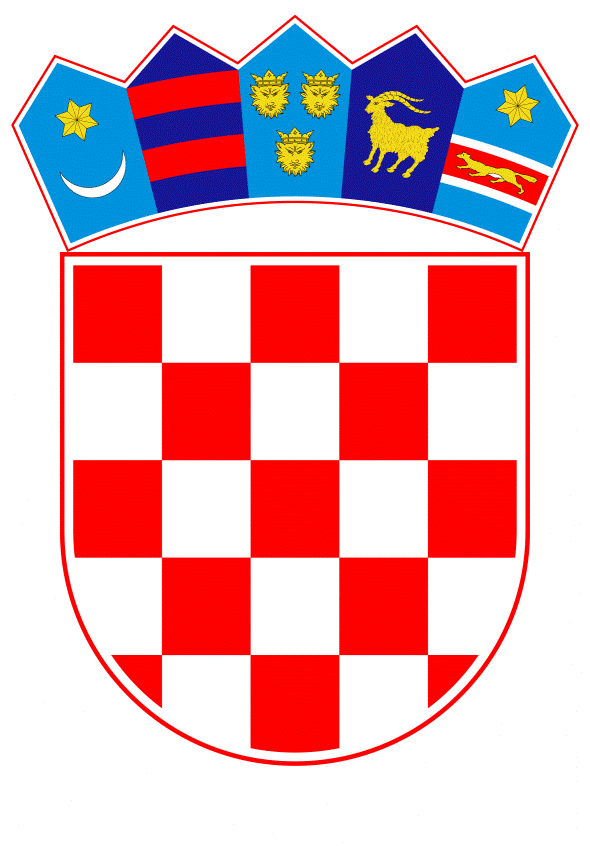 VLADA REPUBLIKE HRVATSKEZagreb, 25. kolovoza 2022._________________________________________________________________________________________________________________________________________________________________________________________________________________________________Banski dvori | Trg Sv. Marka 2 | 10000 Zagreb | tel. 01 4569 222 | vlada.gov.hrPrijedlogNa temelju članka 31. stavka 3. Zakona o Vladi Republike Hrvatske („Narodne novine“, br. 150/11., 119/14., 93/16., 116/18. i 80/22.), a u vezi s člankom 21. Uredbe (EU) 2021/1060 Europskog parlamenta i Vijeća od 24. lipnja 2021. o utvrđivanju zajedničkih odredaba o Europskom fondu za regionalni razvoj, Europskom socijalnom fondu plus, Kohezijskom fondu, Fondu za pravednu tranziciju i Europskom fondu za pomorstvo, ribarstvo i akvakulturu te financijskih pravila za njih i za Fond za azil, migracije i integraciju, Fond za unutarnju sigurnost i Instrument za financijsku potporu u području upravljanja granicama i vizne politike (Službeni list Europske unije, L 231/159, 30.06.2021.), Vlada Republike Hrvatske je na sjednici održanoj ______________ 2022. donijelaZ A K L J U Č A K1.	Prihvaća se Prijedlog programa Učinkoviti ljudski potencijali 2021. - 2027., u tekstu koji je Vladi Republike Hrvatske dostavilo Ministarstvo rada, mirovinskoga sustava, obitelji i socijalne politike aktom, KLASA: 910-04/19-09/61, URBROJ: 524-06-01-01/1-22-49, od 9. kolovoza 2022.2.	Zadužuje se Ministarstvo rada, mirovinskoga sustava, obitelji i socijalne politike da o Prijedlogu programa iz točke 1. ovoga Zaključka, na odgovarajući način, izvijesti sva tijela u sustavu upravljanja i kontrole za provedbu fondova Europske unije definirana člankom 6. stavkom 2. Zakona o institucionalnom okviru za korištenje fondova Europske unije u Republici Hrvatskoj („Narodne novine“, broj 116/21.).       PREDSJEDNIK									mr. sc. Andrej Plenković KLASA:URBROJ:Zagreb,	OBRAZLOŽENJE Sukladno članku 21. Uredbe (EU), broj 2021/1060 Europskog parlamenta i Vijeća od 24. lipnja 2021. o utvrđivanju zajedničkih odredaba o Europskom fondu za regionalni razvoj, Europskom socijalnom fondu plus, Kohezijskom fondu, Fondu za pravednu tranziciju i Europskom fondu za pomorstvo, ribarstvo i akvakulturu te financijskih pravila za njih i za Fond za azil, migracije i integraciju, Fond za unutarnju sigurnost i Instrument za financijsku potporu u području upravljanja granicama i vizne politike (Službeni list Europske unije, L 231/159, 30.6.2021.), države članice u suradnji s partnerima pripremaju programe za provedbu fondova za razdobljeod 1. siječnja 2021. do 31. prosinca 2027.Sukladno članku 6. stavku 2., podstavku 1. Zakona o institucionalnom okviru za korištenje fondova Europske unije u Republici Hrvatskoj („Narodne novine“, broj 116/21), Ministarstvo rada, mirovinskoga sustava, obitelji i socijalne politike određeno je kao Upravljačko tijelo u sustavu upravljanja i kontrole iz članka 4. stavka 3. navedenog Zakona. Vlada Republike Hrvatske je 5. studenoga 2020. donijela odluku kojom se utvrđuju operativni programi vezani za Kohezijsku politiku za financijsko razdoblje Europske unije 2021. – 2027. u Republici Hrvatskoj, među ostalim Program Učinkoviti ljudski potencijali 2021. – 2027. Istom odlukom se za pripremu navedenog Programa zadužuje Ministarstvo rada, mirovinskoga sustava, obitelji i socijalne politike.Za proces izrade programskih dokumenata za financijsko razdoblje 2021. – 2027. osnovane su radne skupine, prema ciljevima politike Europske unije, poštujući načelo partnerstva, koje se temelji na pristupu višerazinskog upravljanja (uključeni predstavnici s nacionalne te regionalne i lokalne razine kao i predstavnici gospodarskih i socijalnih partnera, organizacija civilnoga društva, akademske i znanstvene zajednice). Za ostvarenje Cilja politike 4., koji je relevantan za korištenje sredstava Europskog socijalnog fonda plus (ESF+), osnovana je Radna skupina Solidarna Hrvatska, kojoj je uz Ministarstvo regionalnoga razvoja i fondova Europske unije supredsjedatelj bilo Ministarstvo rada, mirovinskoga sustava, obitelji i socijalne politike. Slijedom četiri mini ciklusa koji su uključivali predefinirane zadatke na pripremi dijelova programskih dokumenata i održane četiri sjednice (13. siječnja 2021., 16. veljače 2021., 31. ožujka 2021. i 10. lipnja 2021.) Radne skupine Solidarna Hrvatska, izrađen je prvi nacrt Programa Učinkoviti ljudski potencijali 2021. – 2027., koji je dostavljen Europskoj komisiji početkom III. kvartala 2021. godine. Slijedom neformalnih konzultacija s Europskom komisijom provedena je daljnja tehnička dorada programskog dokumenta, pri čemu su glavni smjerovi ulaganja ostali nepromijenjeni. Istovremeno je održan niz sastanaka Radne skupine Solidarna Hrvatska kao i niz tematskih sastanaka s nadležnim tijelima u Republici Hrvatskoj. Putem elektroničke aplikacije za razmjenu podataka SCF2021 Program Učinkoviti ljudski potencijali 2021. – 2027. dostavljen je 15. srpnja 2022. Europskoj komisiji na odobrenje.Sukladno članku 66. Zakona o zaštiti okoliša („Narodne novine“, broj 80/13, 153/13, 78/15, 12/18 i 118/18) Ministarstvo rada, mirovinskoga sustava, obitelji i socijalne politike podnijelo je zahtjev za mišljenje o potrebi provedbe strateške procjene utjecaja na okoliš za Program Učinkoviti ljudski potencijali 2021. – 2027. Ministarstvo gospodarstva i održivog razvoja je u odgovoru od 02. lipnja 2022. godine (Klasa: 351-03/22-01/1001, Urbroj: 517-05-1-1-22-2) na predmetni zahtjev dostavilo mišljenje da za Program Učinkoviti ljudski potencijali 2021. – 2027. nije potrebno provesti postupak strateške procjene utjecaja na okoliš. U procesu donošenja programskih dokumenata, sukladno Zakonu o pravu na pristup informacijama („Narodne novine“, broj 25/13, 85/15 i 69/22) održan je postupak savjetovanja sa zainteresiranom javnošću (e-savjetovanje) o nacrtu prijedloga Programa Učinkoviti ljudski potencijali 2021. – 2027. na stranicama središnjeg državnog internetskog portala za savjetovanja s javnošću u razdoblju od 24. lipnja do 09. srpnja 2022. godine. Nacrti prijedloga programskih dokumenata javno su dostupni na web stranici strukturnifondovi.hr od izrade prvih nacrta odnosno nakon njihovog dostavljanja EK, a zatim od 7. rujna 2021. na podstranici koja je usmjerena na informacije o financijskom razdoblju 2021. – 2027.U okviru Programa Učinkoviti ljudski potencijali 2021. – 2027. na raspolaganju je 1.933.570.912 eura iz Europskog socijalnog fonda plus (ESF+), a predviđeni su sljedeći prioriteti: 1. Inkluzivno tržište rada i poticanje zapošljavanja, 2. Obrazovanje i cjeloživotno učenje, 3. Socijalno uključivanje, 4. Zdravstvo, 5. Zapošljavanje mladih, 6. Socijalne inovacije, 7. Materijalna deprivacija. Usvajanjem ovoga Zaključka i prihvaćanjem Programa Učinkoviti ljudski potencijali 2021. – 2027. uz odobrenje Europske komisije, ostvaruju se preduvjeti za korištenje sredstava EU fondova sukladno Uredbi (EU) br. 2021/1060 Europskog parlamenta i Vijeća od 30. lipnja 2021. godine.Predlagatelj:Ministarstvo rada, mirovinskoga sustava, obitelji i socijalne politikePredmet:Prijedlog programa Učinkoviti ljudski potencijali 2021. - 2027.